МКУК «Централизованная библиотечная системаНикольского муниципального округа Вологодской области»Центральная библиотека им. Г. Н. ПотанинаМетодический отдел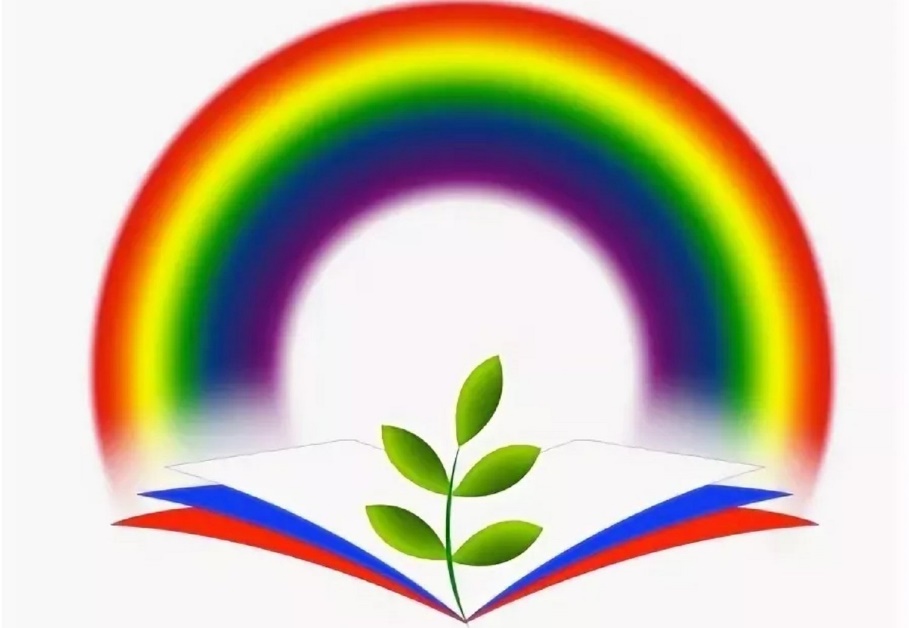 Основные направления деятельности и эффективные практики по духовно-нравственному воспитанию     Методические рекомендацииНикольск2024ББК 78.300 72Составитель: И.С. Большакова, заведующий методическим отделом ЦБ им. Г.Н. Потанина МКУК «ЦБС Никольского округа Вологодской области»Основные направления деятельности и эффективные практики по духовно-нравственному воспитанию: методические рекомендации / ЦБ им. Г.Н. Потанина МКУК «ЦБС Никольского округа Вологодской области», методический отдел; сост. И. С. Большакова. – Никольск, 2024. –  20 с.Нравственно-духовное развитие и воспитание личности.Духовная сфера – неотъемлемая принадлежность каждого человека. В словаре В. Даля отмечено: «Духовность – это устремление человека к тем или иным высшим ценностям и смыслу, идеалу, стремление человека переделать себя, приблизить свою жизнь к этому идеалу и внутренне освободиться от обыденности».В педагогическом словаре Г.М. Коджаспировой дается следующее толкование духовности: «1) высший уровень развития и саморегуляции зрелой личности, когда основными ориентирами ее жизнедеятельности становятся непреходящие человеческие ценности; 2) ориентированность личности на действия во благо окружающих, поиск ею нравственных абсолютов; 3) с христианской точки зрения – сопряженность человека в своих высших стремлениях с Богом».Духовностью называют то, что отличает человека разумного – совокупность нематериальных ценностей: моральных, нравственных, гуманистических, эстетических. Это общечеловеческие ценности, которые никогда не обесцениваются и являются абсолютным стандартом для людей всех культур и эпох. Духовность основывается на широте взглядов, эрудиции, культуре, общем развитии личности.Основой духовности являются высокие нравственные качества человека.Если судить о понятии «нравственность» по словарю русского языка С.И. Ожегова, то она представляет собой «внутренние, духовные качества, которыми руководствуется человек; этические нормы; правила поведения, определяемые этими качествами».В педагогическом словаре Г.М. Коджаспировой дается следующее толкование нравственности – «1) особая форма общественного сознания и вид общественных отношений, один из основных способов регуляции действий человека в обществе с помощью норм. В отличие от простых норм или традиции нравственные нормы получают обоснование в виде идеалов добра и зла, должного, справедливости и т.д.; 2) система внутренних прав человека, основанная на гуманистических ценностях доброты, справедливости, порядочности, сочувствия, готовности прийти на помощь».Нравственность представляет собой совокупность общих принципов поведения людей по отношению друг к другу и обществу. Духовность и нравственность – понятия, существующие в неразрывном единстве. Они являются важнейшими базисными характеристиками личности. Понятия «духовно-нравственное воспитание» не существовало вплоть до XX столетия. Выделяли религиозное воспитание, целью которого было воспитание религиозного чувства человека. Постепенно в общественном сознании во второй половине XIX века появляется термин «нравственное воспитание». Введение термина «духовность» в формирование понятия нравственности связано с трансформацией христианского нравственного идеала под влиянием гуманистических идей.Сегодня мы определяем «духовно–нравственное воспитание» как целенаправленный организованный процесс, способствующий формированию нравственных чувств (совести, долга, веры, ответственности, гражданственности, патриотизма), нравственного облика (терпения, милосердия, незлобивости), нравственной позиции (способности к различению добра и зла, проявлению самоотверженной любви, готовности к преодолению жизненных испытаний), нравственного поведения личности (готовности служения людям и Отечеству, проявление доброй воли).Духовно-нравственное развитие личности является ключевым фактором развития страны, обеспечения духовного единства народа и объединяющих его моральных ценностей, политической и экономической стабильности. Невозможно создать современную инновационную экономику, минуя человека, состояние и качество его внутренней жизни. Темпы и характер развития общества непосредственным образом зависят от гражданской позиции человека, его мотивационно-волевой сферы, жизненных приоритетов, нравственных убеждений, моральных норм и духовных ценностей. Содержание духовно-нравственного развития личности определяется в соответствии с базовыми национальными ценностями и приобретает определенный характер и направление в зависимости от того, какие ценности общество разделяет, как организована их передача от поколения к поколению.Духовно-нравственное развитие личности в целом является сложным, многоплановым процессом. Оно неотделимо от жизни человека во всей ее полноте и противоречивости, от семьи, общества, культуры, человечества в целом.Формирование духовно-нравственной личности не совершается автоматически. Она требует усилий со стороны людей, и эти усилия направляются как на создание материальных возможностей, социальных условий, так и на реализацию возможностей духовно-нравственного совершенствования. Однако, наличие объективных условий само по себе еще не решает задачу формирования развитой личности. Необходима организация систематического воспитания.Пространство библиотеки и его возможности в духовно-нравственном развитии личности.В силу своей специфической деятельности библиотеки являются не только хранителями исторической и культурной памяти народа, но и отвечают за сохранение культурных традиций, несут ответственность за формирование системы позитивных ценностей в обществе. Можно сказать, что библиотеки в полной мере несут ответственность за сохранение и распространение духовно-нравственных ценностей, накопленных человечеством за свою многовековую историю.Используя различные	формы обслуживания пользователей, организации досуга людей, современные библиотеки должны способствовать формированию высоконравственной развитой личности, обогащению ее духовного мира, ориентации на нравственные ценности и традиции, обеспечивающие развитие российского общества.Работа библиотек по духовно-нравственному развитию личности заключает в себе развитие у читателей бережного отношения к окружающим и любви к ближнему, доброты, терпимости, гуманности, культуры поведения, чувства долга, чести и достоинства, уважения к старшим, сострадания, милосердия.В первую очередь, библиотеки должны способствовать расширению представления о нравственности у подростков и молодежи. Причём осуществлять этот процесс ненавязчиво, так как подростки к этому относятся негативно. При организации мероприятий нужно стремится к тому, чтобы молодые люди сами принимали участие в обсуждении проблем нравственности, и делали из этого правильный вывод. Мероприятия, проводимые библиотеками в рамках духовно - нравственного развития, можно разделить на шесть основных направлений.1.	Воспитание гражданственности, патриотизма, уважения к правам, свободам и обязанностям человека направлено на ценностное отношение к России, своему народу, своему краю, отечественному культурно - историческому наследию, государственной символике, законам Российской Федерации, русскому и родному языку, народным традициям, старшему поколению. Это направление дает элементарные представления об институтах гражданского общества, о наиболее значимых страницах истории страны, об этнических традициях и культурном достоянии своего края, о примерах исполнения гражданского и патриотического долга.2.	Воспитание нравственных чувств и этического сознания ориентировано на начальные представления о моральных нормах и правилах нравственного поведения, в том числе об этических нормах взаимоотношений в семье, между поколениями, этносами, носителями разных убеждений, представителями различных социальных групп. Это направление формирует нравственно-этический опыт взаимодействия со сверстниками, взрослыми в соответствии с общепринятыми нравственными нормами; уважительное отношение к традиционным религиям; неравнодушие к жизненным проблемам других людей, сочувствие к человеку, находящемуся в трудной ситуации; способность эмоционально реагировать на негативные проявления в обществе, анализировать нравственную сторону своих поступков и поступков других людей.3.	Воспитание трудолюбия, творческого отношения к труду, к жизни нацелено на осознание приоритета нравственных основ труда, творчества, создания нового; на мотивацию общественно полезной деятельности.4.	Формирование ценностного отношения к здоровью и здоровому образу жизни выражается в ответственном отношении к своему здоровью, здоровью окружающих людей; это направление дает элементарные представления о важности морали и нравственности в сохранении здоровья человека, первоначальные представления о роли физической культуры и спорта для здоровья человека, знания о возможном негативном влиянии вредных привычек на здоровье человека.5.	Воспитание бережного отношения к природе, окружающей среде. Его цель: первоначальный опыт эстетического, эмоционально-нравственного отношения к природе.6.	Воспитание чувства прекрасного, формирование представлений об эстетических идеалах и ценностях влияет на умения видеть красоту в окружающем мире, в поведении, поступках людей. Дает опыт эмоционального постижения народного творчества, этнокультурных традиций, фольклора народов России.Главными условиями реализации духовно-нравственного воспитания на современном этапе для библиотек является объединение усилий и координация деятельности различных организаций, в первую очередь культурных (библиотека) и образовательных учреждений и постоянный поиск новых, привлекательных форм и методов работы.Процесс духовно-нравственного развития в библиотеке предусматривает включение читателей в различные сферы библиотечной деятельности: просветительские и досуговые мероприятия, библиографическое обслуживание.Наиболее эффективными формами работы являются обсуждение книг и фильмов, дискуссии, беседы на темы нравственности, праздники народной культуры, интеллектуальные игры, вечера духовной поэзии и духовной музыки, тематические вечера по основам православной культуры, слайд-презентации и виртуальные экскурсии по святым местам, акции.Роль книги и чтения.В процессе духовно-нравственного становления личности немаловажная роль принадлежит книге. Источниками знаний о духовной и нравственной жизни являются именно книги. Через обращение к книге, чтению человек приобщается к духовным ценностям, развивается, расширяет свой кругозор. Чтение высокохудожественной литературы способствует формированию гармоничной личности – личности активной, творческой, сочетающей в себе духовное богатство, моральную чистоту, физическое совершенство.Классическая литература является одним из факторов формирования такой личности. Замечательные произведения русской классической литературы помогают читателям найти ответы на многие вопросы о личности, об окружающем её мире, о добре и зле. К благотворным источникам настоящей литературы и искусства надо приучать с детства. Задача библиотеки: привлечь юное поколение к чтению литературы, которая поможет воспитать черты настоящего человека: честность, добросовестность, трудолюбие, вежливость, доброту, готовность прийти на помощь, быть правдивым и скромным, уважать старших.Формированию художественного и литературного вкуса, а также духовному росту способствуют многочисленные мероприятия: выставки, встречи с интересными людьми, диспуты, часы поэзии, тематические вечера, обсуждения книг и т.д. В библиотеке можно провести много различных по форме мероприятий, посвященных творчеству поэтов и писателей – классиков и современных авторов. «Читать, чтобы быть свободным»,«...И не иссякнет Пушкина родник», «Люблю всё то, что называют одним широким словом Русь»,«А в сердце светит Русь...» (о творчестве С. Есенина),«Адвокат русской культуры» (о Д. С. Лихачёве), «Был он всей Руси поэтом...» (об А. Пушкине),«Возьми мои стихи – это и есть моя жизнь» (о творчестве М. Цветаевой),«Всего-то, чтоб была свеча...» (музыкально-поэтический вечер, посвящённый творчеству Б. Ахмадулиной),«Гений русской прозы» (о творчестве Ф. М. Достоевского), «Душа моя взойдёт, как солнце» (о творчестве И. Северянина),«Живя, умей всё пережить» (читательская конференция по повести В. Распутина «Последний срок»), «К нам Лермонтов сходит, презрев времена»,«От этих весей Русь пошла» (о творчестве Ф. А. Абрамова) «Писатель равен читателю, как, впрочем, и наоборот» (И. Бродский),«Питомец муз, питомец боя» (о творчестве Д. Давыдова), «Родилась я осенью в России и меня Россия приняла...» (о творчестве М. И. Алигер),«Сам необыкновенный язык наш есть ещё тайна» (о творчестве И. Бунина),«Светя другим, сгораю сам» (о творчестве В. Высоцкого), «Сражаюсь. Верую. Люблю» (литературный вечер, посвящённый творчеству Э. Асадова),«Сын вольности, свободы витязь молодой» (о творчестве М. Лермонтова),«Узнают голос мой...» (о творчестве А. А. Ахматовой),«Художник эпохи «мысли и разума» (о творчестве А. П. Чехова),«Я – изысканность русской медлительной речи» (о поэзии Серебряного века),«Я в этот мир пришёл, чтоб видеть солнце» (о творчестве К. Бальмонта),«Я – гений, но не больше» (о творчестве Л. Н. Гумилёва), «Я понял цель и чту» (о творчестве Б. Пастернака), «Я твой, Россия, твой по роду» (о творчестве В. Брюсова),«Я, кажется, в грядущее вхожу...» (о творчестве О. Мандельштама),«Без добрых книг душа черствеет», «Воздух просторов в России дышит историей Карамзина!»,«Возрождение начинается с книги»,«Говорите, пожалуйста, по-русски!»,«Дедушка русской басни» (о творчестве И. А. Крылова).«Детский мир без книг бесцветен»,«Есть в России поэты – и Россия жива!»,«Женский почерк» (о творчестве В. Тушновой),Знакомьтесь: они представляют русскую культуру» (о писателях, деятелях искусства, по сайтам известных людей),«И. А. Бунин – имя, без которого невозможна Россия»,«К сокровищам родного языка»,«Книга – явление культурное»,«Книги века. Книги на века»,«Кто придумал дядю Стёпу?» (о творчестве С. Михалкова),«Куда зовут нас «Алые паруса?»,«Куда ни глянь: Россия, Русь звенит рубцовскою строкою!».«Лирика народных чувств» (о творчестве М. Исаковского),«Любовь и жизнь поэтами воспета»,«Мужественный романтик» (о творчестве Н. Гумилёва),«Не тайна ли родной язык?»,«Новая проза новой России для женщин и мужчин» (литературные премии года),«От правды не отступил. Судьба и творчество Константина Воробьёва»,«Очарованная Русь Лескова»,«Печаль о крестьянской России» (о творчестве В. Белова),«Разрушение языка – разрушение нации»«Стихи – свидетели борьбы и мужества» (о жизни и творчестве М. Джалиля),«Чтение как условие развития нации».Наряду с пропагандой художественной литературы необходимо чаще использовать произведения видных отечественных философов-богословов В. Соловьева, Н. Бердяева, П. Флоренского: «Философское наследие России», «Пророки в своем Отечестве», «Духовное наследие веков», «Культура, нравственность, религия», «Из истории отечественной философской мысли», «Удел величия» и др.Христианские ценности и православное мировоззрение.Православное мировоззрение, христианские ценности пронизывают всю русскую культуру, историю, народные традиции.Духовно - нравственное воспитание на основе православных традиций формирует ядро личности, благотворно влияет на все стороны и формы взаимоотношений человека с миром: на его этическое и эстетическое развитие, мировоззрение и формирование гражданской позиции, патриотическую и семейную ориентацию, интеллектуальный потенциал, эмоциональное состояние и общее физическое и психическое развитие. Нравственно-православные принципы, основанные на любви к Богу и ближнему, на гуманном отношении к человеку, на послушании родителям и уважении старших, на отношении к ребенку как дару Божьему, на осознании неповторимого дара жизни обладают неоценимыми образовательными и воспитательными возможностями.Именно религия давала и дает человеку основы морали, правовых отношений, определяет ход истории и образ жизни людей из поколения в поколение, являясь при этом носительницей общечеловеческих, общемировых ценностей.Духовная литература – это живительный родник, без которого невозможна настоящая жизнь не только православного христианина, но и каждого мыслящего человека. Издания православной тематики в библиотеках необходимо сделать доступными каждому, кто нуждается в духовной поддержке и помощи.Учитывая, что в нашей стране этические христианские традиции складывались на протяжении тысячи лет, а исторически сложившейся религией русского народа является православие, библиотекари, при формировании книжных фондов и определении тематики мероприятий этого направления должны отдавать предпочтение литературе православного содержания, но при этом уделять внимание другим религиям мира, т.е. соблюдать плюрализм, демократию, многоконфессиональный подход.В работе с литературой религиозной тематики необходимо делать акцент на ее нравственные, историко-культурные, этнографические и философские аспекты. Необходимо так же соблюдать меру, пропагандируя литературу духовного содержания не больше, чем по иным отраслям и в комплексе с литературой художественной, философской, исторической, по искусству. Проводя мероприятия духовной тематики, библиотекари не должны стремиться сделать библиотеку подобием молитвенного дома, не гоняться за церковной атрибутикой. Используя и рекомендуя читателям литературу религиозного содержания, библиотекарям необходимо преследовать общепросветительские цели.Рекомендуемые названия мероприятий: «О дорогом, о тайном, о былом», «Священное, доброе, вечное», «Воспитание духовности», «Благодатный мир духовной жизни», «Добрые слова», «Возвысим душу до добра», «Духовная палитра», «Душа по капле собирает свет», «Лучики надежды», «Мне через сердце виден мир», «Мир глазами души», «Проснись, душа!», «Тропа к духовным родникам», «Чтоб силу верой обрести».«Благоcловенна ты, дорога к храму»,«В земле Российской просиявшие» (об исторических личностях, причисленных к лику святых),«Вера. Знание. Книга»,«Для души и разума»,«Дороги, ведущие к храму»,«Духовной жажды утоленье» (религиозная поэзия),«Душа по капле собирает свет»,«Душеполезное чтение»,«Золотые купола России» (о православных храмах),«Книга как феномен духовной культуры»,«Краски православия»,«Неугасимая лампада русской святости», «Свет нашей веры»,«Священный благовест торжественно звучит»,«Сердца наполним святостью и благом»,«Ступени в вечность»,«Духовной книги благодать»,«Духовных ценностей огромный русский мир»,«И храма свет подобен чуду...»,«Мир русской иконы» (цикл мероприятий),«Мудрость и благодать православной книги».Необходимо поддерживать установившуюся традицию организации посиделок, вечеров и часов общения, посвященных праздникам народного и православного календаря: фольклорный праздник «Яблочный Спас не пройдет без нас!», игровая программа «Пасхальная мастерская», час духовной культуры «Пасха! Светлый Праздник», вечер православной культуры «Посланьем спасения сияет звезда…», урок духовности «Рождества волшебные мгновенья…», семейный праздник «В ожидании Рождественского чуда», «Святое Рождество нам счастье принесло», «Там, где светит Вифлеемская Звезда», «О торжестве Пасхи возвестят колокола», «Пасха светлая, Пасха красная», «Купола церквей сверкают, куличи освещены», «День Троицы нам тайны открывает», «Гуляй на Святки без оглядки», «Пришел Спас – всему час», «Веселись, честной народ, Масленица к нам идет» «Пахнет вербой каждый храм», «Тёплый свет Рождества», «Троица – зелёные святки» и т.д. Важнейшую идею возрождения самосознания и возвращения православных народов к своим духовным истокам несут праздники славянской письменности и культуры. Они дают возможность современникам заглянуть в глубины истории, осмыслить величие вклада славянской культуры в сокровищницу духовного развития человечества. В Дни славянской письменности и культуры необходимо широко рекламировать книжные богатства, организовывать беседы и выставки книг по истории книжного дела: «Как жемчуг русское слово», «Войди в храм слова», «Века бессильны перед словом», «На общей славянской поляне», «Слушаю русское слово», «Живое слово мудрости духовной», «Свет под книжной обложкой», «Перелистни страницы книги православной» и др. «Аз - свет миру»,«И будет помнить Русь святая святых апостолов славян»,«И нравы, и язык, и старина святая», «Мы помним Русь святую, язык и веру предков!»,«Гимн письменам из далёких времён» (праздник славянской письменности),«Добро, рассыпанное по страницам книг»,«Письма славянского узорчатая нить»,«Родники славянской культуры»,«С русского на русский» (Неделя славянской письменности и культуры),«Славянская письменность и её создатели»,«Славянская письменность. Книга. Библиотека».Формирование семейных ценностей.Духовно-нравственное развитие личности начинается в семье. Ценности семейной жизни, усваиваемые ребенком с первых лет жизни, имеют непреходящее значение для человека в любом возрасте. Взаимоотношения в семье проецируются на отношения в обществе и составляют основу гражданского поведения человека. Следующая ступень развития гражданина России – это осознанное принятие личностью традиций, ценностей, особых форм культурно-исторической, социальной и духовной жизни его родного села, города, района, области, края, республики. Через семью, родственников, друзей, природную среду и социальное окружение наполняются конкретным содержанием такие понятия, как «Отечество», «малая родина», «родная земля», «родной язык», «моя семья и род», «мой дом».Более высокой ступенью духовно нравственного развития гражданина России является принятие культуры и духовных традиций многонационального народа Российской Федерации.2024 год в соответствии с указом Президента РФ № 875 от 22 ноября 2023 г. объявлен Годом семьи. Год семьи в России – это замечательная возможность для укрепления семейных уз и повышения роли семьи в обществе. Приоритетами государственной семейной политики на современном этапе являются утверждение традиционных семейных ценностей и семейного образа жизни, возрождение и сохранение духовно-нравственных традиций в семейных отношениях и семейном воспитании, создание условий для обеспечения семейного благополучия, ответственного родительства, повышения авторитета родителей в семье и обществе и поддержания социальной устойчивости каждой семьи.В работе библиотек в Год семьи можно выделить несколько направлений:информационно-просветительская работа; воспитание культуры чтения, популяризация традиционных семейных ценностей;организация семейного досуга; привлечение к совместной работе специалистов и организаций, осуществляющих работу с семьей.Формы мероприятий к Году семьи могут быть самые разные: акции, семейные посиделки, встречи с известными семьями, встречи с многодетными семьями, беседы, творческие семейные мастер-классы, игровые программы, конкурсы рисунков и поделок, фотоконкурсы, книжные выставки, виртуальные книжные выставки, онлайн-обзоры книг о семье, обзоры книг для семейного чтения, конкурсно - игровые программы, информационные и тематические часы, челленджи, флешмобы, литературные вечера, литературно -музыкальные гостиные, познавательные программы, викторины, литературные чтения, круглые столы и другие.Нравственному здоровью семьи, учреждению семейных традиций могут способствовать мероприятия со следующими названиями: «По законам любви», «Семейная азбука начинается с «мы», «Нравственные контуры семьи», «Домашний труд семье во благо», «Родители глазами детей», «Родник душевного тепла», «Где человеку тепло», «Семейные портреты», «Бенефис семьи», «Благослови, Господь, семью – творения венец», «Венец всех ценностей – семья», «Добрый дух семьи», «Когда семья вместе, то и душа на месте», «Мир любви – мир семьи», «Пусть не гаснет семейный очаг», «Ода семье», «По семейным законам любви», «От семьи тропинка к роду и народу», «Слагаемые семейного счастья», «Семья – убежище души», «Семья –  остаток рая на земле», «Тепло семейного очага», «Храните отчий дом», «Храни огонь родного очага», «Я+Я= Счастливая семья» и др.«Я дарю тебе ромашку, вместе с ней любовь свою!»,«Мастер-класс «Ромашки нежный лепесток...»,Книжный обзор «О семье и семейных ценностях», Концертная программа «Все начинается с любви», Мастер-класс по изготовлению куклы-оберега «Счастья вашему дому!», Познавательный час «Небесные покровители семьи», Православная беседа «Любви и веры образец», Акция «Дарите ромашки любимым», Конкурс рисунков «Я люблю мою семью», Мастер-класс «Открытка-ромашка», Конкурсно-игровая программа «Семья крепка, когда над ней крыша одна»,Тематический час «Семья – сокровище души»,Познавательная программа «Семье всегда почет»,Этнографический час «Любовь нам помогает жить»,Православный час «О Петре и Февронии»,Мастер-класс «Ромашки, ромашки-цветы полевые»,Тематический час «Огонь родного очага»,Посиделки «Всей семьей к нам приходите!»,Игровая программа «Ромашек белый хоровод», Игровая программа «Ромашка – символ счастья»,Литературно-музыкальная гостиная «8 июля – День семьи, любви и верности»,Празднично-игровая программа «Моя семья – моя крепость»,Час духовности «Под покровом Петра и Февронии»,Тематическая развлекательная программа «О любви и верности замолвите слово»,Литературный вечер «Семья – любви великое царство»,Конкурсная программа «Семья, согретая любовью, всегда надежна и крепка»,Концертная программа «Семья – моя Вселенная»,Информационный час «Любви и веры образы»,Тематический час «Любви огонь негасимый»,Беседа-диалог «Всё начинается с семьи»,Беседа-познание «Семья на страницах литературных произведений»,Беседа «Любовь сильнее всех преград»,Час познания «Пётр и Феврония»,Литературно-музыкальная гостиная «Семья – любви великой царство»,Выставка-акция «Любовью дорожить умейте…»,Духовно-просветительная беседа «Святые Петр и Феврония – покровители семьи»,Праздничная программа «Ромашковая Русь»,Мастер-класс «Ромашковое настроение»,Акция «День семьи, любви и верности»,Игровая программа «День ромашки – это наш праздник»,Информационный час «Школа успешного родительства»,Конкурс рисунков «Семья, любовь и верность»,Праздник «День любви по-русски»,Молодежная акция «День ромашки»,Игровой калейдоскоп «Сундучок семейных сокровищ»,Тематический вечер-размышление «Венец всех ценностей – семья»,Обзор духовной литературы «Петр и Феврония: святое супружество»,«Любовь и верность – основа семьи»,Час духовного просвещения «Петр и Феврония. История вечной любви»,Уличная акция «День супружеской любви и семейного счастья» (в программе: экспресс-опрос «Ваши семейные праздники», информминутка «Небесные покровители семьи», поэтическая мозаика «Давайте семейные ценности чтить» и распространение флаеров «Волшебная ромашка»),Презентация выставки «Петр и Феврония: любовь по-русски»,Диалог у выставки «Семьей возродится Россия»,Литературное обозрение «Сплотить семью поможет мудрость книг»,Видеоколлаж «В великой радости друг с другом»,Семейный киносалон «По семейным обстоятельствам», Праздничный вечер «Семейный очаг»,Акция «Счастье мое – семья»,Урок добра и любви «Чудо верности»,Праздничное мероприятие «Подари близким ромашку и свою любовь»,Вечер «Семья — единство помыслов и дел»,Выставка-просмотр «Любовь. Семья. Верность»,Литературно-музыкальный вечер «И долог путь любви»,Час полезной информации «Во имя жизни и любви»,Фольклорные посиделки «Славная семейная русская трапеза»,Урок доброты «Вера, Надежда, Любовь»,Беседа «Семья – это значит мы вместе»,Акция «Ромашки нежный лепесток»,Акция «Дарите ромашки любимым»,Книжная выставка «Семья – источник вдохновенья» (выставка состоит из 3 разделов: 1) «Святые Петр и Феврония»; 2) «Семья – основа жизни»; 3) «Сплотить семью поможет мудрость книг»),Акция «Счастье быть вместе» (читателям предлагалось на лепестках бумажной ромашки закончить фразу «Семья – это …»),Выставка «Любовь и верность – основа семьи».Патриотическое воспитание.Одна из составляющих частей духовно - нравственного воспитания –воспитание патриотизма.В обстановке, когда Россия отстаивает свою свободу и независимость, свою культуру и традиции становится очевидным, что многое в жизни страны зависит от сформированности гражданской позиции у молодежи. Между тем, проведенный в декабре 2022 года опрос ВЦИОМ показал, что топ-3 жизненных ориентиров российской молодежи – это высокий уровень благополучия (58%), желание жить спокойно, работая и заботясь о семье (54%), и – с большим отрывом – возможность приносить пользу своему народу, обществу, активно участвуя в общественной и политической жизни (26%). Ранее, в конце сентября 2022 года Владимир Путин провел встречу с представителями Совета Безопасности РФ, где обсудил вопросы организации патриотического и нравственного воспитания в учебных заведениях страны. С 1 сентября 2023 года образовательные программы скорректировали таким образом, чтобы главный акцент делается на патриотическом воспитании. Как отмечено в указе Президента РФ от 02.07.2021 г. № 400 «О Стратегии национальной безопасности России», именно патриотизм станет препятствием для внутренних и внешних угроз безопасности страны.Сегодня патриотическое воспитание – это комплексная система, включающая в себя большое количество направлений и форм деятельности. Целью патриотического воспитания молодежи является формирование гражданина, гордого за свою страну, любящего свой народ, почитающего историю страны и его культуру, имеющего чувство долга перед государством.Патриотическое воспитание охватывает не только молодежь, но и детей начиная с дошкольного возраста. Включение библиотек в число организаций, занимающихся патриотическим воспитанием подрастающего поколения, является закономерным. Не подменяя функции других социальных институтов, занимающихся патриотическим воспитанием, библиотека опирается на свою основную функцию – стимулирование интереса к чтению и рассматривает чтение как важнейший вид человеческой деятельности на основе усвоения нравственного потенциала. «Что бы ни делала библиотека, главная ее цель – приобщение к чтению, к родному слову, к истории и современной жизни страны, Родины. Патриотизму нельзя научить. Его надо воспитывать в полном смысле этого слова с пеленок, когда образное слово, эмоции, чувства значат больше, чем разум» (Бубекина Н.В., гл. библиотекарь РГДБ) Библиотеки через книгу, чтение, раскрытие своих фондов, использование инновационных форм работы способны привить детям и молодежи основы патриотизма и гуманизма, ответственности не только за себя, но и за то, что происходит вокруг них.Идея патриотизма должна быть пропущена через сердце, и только тогда она становится убеждением. Именно поэтому в работе с подростками необходимо делают ставку на интерактивные формы проведения мероприятий, предполагающие «обратную связь» с читателями, приглашение их к действию, к активному участию в общем деле. И такие мероприятия не нужно ограничивать стенами библиотеки. Действенным средством формирования патриотических чувств служат экскурсии, в том числе и виртуальные, знакомство с памятными местами города, края, страны, краеведческие и исторические квесты.Детей необходимо вовлечь в процесс познания нового, заинтересовать темой, для этого необходимо в мероприятия вносить элементы интерактивности, игровые моменты, обсуждения. В работе важно использовать методику творческого чтения, применять формы проведения мероприятий, которые формируют личностные мотивы обращения к книге, создают условия для самовыражения, раскрытия творческих способностей детей и подростков. Активнее использовать современные технологии.Деятельность библиотек, направленная на сохранение исторической памяти и передачу её подрастающему поколению через систему библиотечных мероприятий, должна быть самой разнообразной и разносторонней:Информационно - просветительские мероприятия, заставляющие думать и анализировать: часы памяти, мужества, устные журналы. Зрелищные мероприятия, направленные на вызов сильных положительных эмоций, которые способствуют закреплению интереса к теме: литературно-театральные композиции, гостиные, театральные постановки, публичные чтения, музыкальные вечера.Дискуссии, формирующие умение обосновать свою точку зрения, выработать правильную позицию: читательские конференции, диспуты, спор-часы, обсуждения.Игровые формы мероприятий, повышающие интерес к теме, основанные в духе соревнования: викторины, квизы, квесты, литературные игры. Флеш-мобы для привлечения внимания.Создание арт-объекта с целью участия в деятельности, направленной на формирование патриотизма: конкурсы, выставки.«Вспомним, братцы, россов славу!»,«Да ведают потомки православных земли родной минувшую судьбу», «Зови же, память, в 45-й»,«И была тут битва великая» (о Ледовом побоище), «И сосны слышали окрест, как шли с победой партизаны», «Не бывать в России смуты!», «Салют и слава годовщине навеки памятного дня!»,«Славься, битвой исполинской, славься ввек, Бородино!»,«Уж есть за что, Русь могучая, да любить тебя, называть матерью», «Это я не вернулся из боя» (творчество писателей и поэтов фронтовиков),«Я патриот, я воздух русский, я землю русскую люблю!»,«И в каждом сердце не забыты героев павших имена»,«И решали судьбы мира битвы этих дней»,«9 мая – память погибшим, наследство – живым»,«А Русь всё так же будет жить!»,«А я читаю книги о войне и помню подвиги отцов и дедов»,«Александр Невский – полководец и дипломат»,«Афганистан. Без права на забвение»,«Бессмертен солдат, спасший Отечество!»,«В единстве народов – сила России»,«В символах страны – история Отечества»,«Великий май великой Победы»,«Великим огненным годам святую память сохраняя», «Во имя павших и живых во имя – всех войн героев вспомните сейчас»,«Время выбрало нас (о воинах-интернационалистах)»,«Герои Отечества – наши земляки»,«Голос и совесть непобеждённого Ленинграда» (об О. Ф. Берггольц),«День народного единства. Гражданин Минин и князь Пожарский», «Единство во имя России»,«Жизни своей не жалели за русскую землю свою»,«Защита Отечества – дело святое»,«Земли Российской сыновья»,«И подвиг ваш мы будем помнить свято!»,«Имею честь служить тебе, Россия!»,«Историю не выбирают – помнят»,«Мы предков наследие свято храним»,«Мы сегодня головы склоняем»,«Над нами реет флаг России»,«Низкий поклон вам, солдатские матери»,«Он был твоим сыном Россия»,«Полководцы русских побед»,«Стоявшим насмерть во имя жизни...»,«Учись у героев Отчизну беречь»,«Февраль – февраль, солдатский месяц»,«Я помню, я горжусь, я не забуду!».Краеведение является важным ресурсом патриотического и нравственного развития подрастающего поколения. Любовь к родному краю, знание его истории – основа, на которой может осуществляться рост духовной культуры человека и всего общества. Краеведение лучше других отраслей знания способствует воспитанию патриотизма, любви к родному краю, формированию общественного сознания.«Есть в России уголок, милый сердцу городок» (о творчестве местных авторов),«Земля родная -– благодать, как о тебе не рассказать»,«И в названьях улиц имена: человек, история, страна», «По книжным страницам шагая, о крае ты много узнаешь»,«А я люблю места родные»,«Без краеведения нет России»,«В деревню родную прошу заглянуть»,«В краю моём история России»,«В тебе, моя деревня, России голоса»,«Волшебные места, где я живу душой»,«Голоса родной земли»,«Город, который меня вдохновляет...»,«Давай пройдём по городу пешком»,«Дом родной, деревня наша»,«Дорогая моя сторонка»,«Есть в российской глубинке дорогие места»,«И края нет дороже, где довелось родиться нам»,«Истоки свои изучая»,«История в лицах земляков» (фото-стенд),«История края газетной строкой»,«История села – история библиотеки» (фотоальбом),«Кем и чем наш город славен»«Когда говорят о России, я вижу родной Никольск»,«Летописцы родного края»,«Литературная карта нашего города»,«Мой гимн тебе, мой край родной»,«Наш город – родина талантов» (краеведческий цикл),«Успешные земляки – пример для молодёжи»,«Этот город Никольском зовётся, и судьба моя связана с ним!».Заключение.Работу по духовно-нравственному воспитанию необходимо рассматривать не как кратковременную компанию, она должна находиться постоянно в поле зрения библиотекарей и проводится систематически.Готовых рецептов воспитания духовно-нравственной культуры личности не существует. Результаты любого воздействия отсрочены во времени и их трудно отследить в полной мере. Тем не менее, библиотекам постоянно и целенаправленно необходимо осуществлять мероприятия, призванные пробудить в наших читателях то «разумное, доброе, вечное», что и составляет сущность нравственности и духовности.Список литературы:Год семьи: методические рекомендации для библиотечных специалистов по организации и проведению в библиотеках МКУК «ЦБС БР» мероприятий, посвященных Году Семьи / муниципальное казенное учреждение культуры «Централизованная библиотечная система Бахчисарайского района». – Текст: электронный. – Бахчисарай, 2024. – URL: https://bl.crm.muzkult.ru/media/2024/02/07/1338751122/God_sem_i_Metodicheskie_rekomendacii_2024.pdf  (дата обращения 05.03.2024)Живое слово мудрости духовной: методические рекомендации по организации и проведению в библиотеках мероприятий по православному и духовно-нравственному воспитанию среди детей и молодежи / государственное учреждение культуры «Пинская районная централизованная библиотечная система»; отдел библиотечного маркетинга; составитель Е. Л. Михалевич.  – Текст: электронный. – Пинск, 2017. – URL: https://crbpinsk.brest.by/wp-content/uploads/2018/03/mr-po-duxovnomu-2017.pdf (дата обращения 05.03.2024)Из опыта работы Чечерской центральной районной библиотеки по духовно-нравственному воспитанию детей и молодежи / Чечерская центральная библиотека. – Текст: электронный. – Республика Беларусь.  – URL: ОПЫТ РАБОТЫ ЦЕНТРАЛЬНОЙ БИБЛИОТЕКИ – ГУК «Чечерская центральная районная библиотека» (chechersk-bib.by) (дата обращения 05.03.2024)Моя Родина – Россия. Патриотическое воспитание в детской библиотеке: методико-библиографическое пособие для руководителей детским чтением / филиал «Центральная детская библиотека» МБУК «Яковлевская ЦБС»; сост. Плотникова В.В. – Строитель, 2022. – URL: ЦДБ Яковлевского го.pdf (belgdb.ru) (дата обращения 05.03.2024)